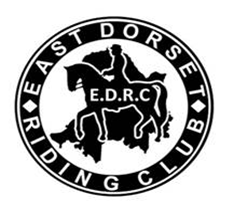 MEMBERS ONLY!SOCIAL RIDE. NEW FORESTMEMBER’S NAME_ 	MEMBER’S HORSE_ 	MEMBERSHIP NUMBER_ 	You will be required to sign a disclaimer, stating that should you fall off, you will not be able to claim from the EDRC club for either you or your horse/pony.Please forward BACS payment to EDRC, Sort Code: 40-46-37. Account no: 51496581Make sure you put the date down as reference on BACS and email to: eastdorsetridingclub@gmail.com